Richard Filz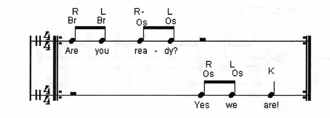 3 x, dann Schluss:Are you ready? Klatsch Let`s go (bei go Schlusspose)Variationen: laut, leise, traurig, fröhlich, wütend, nur Bewegungen, 2 Gruppen…